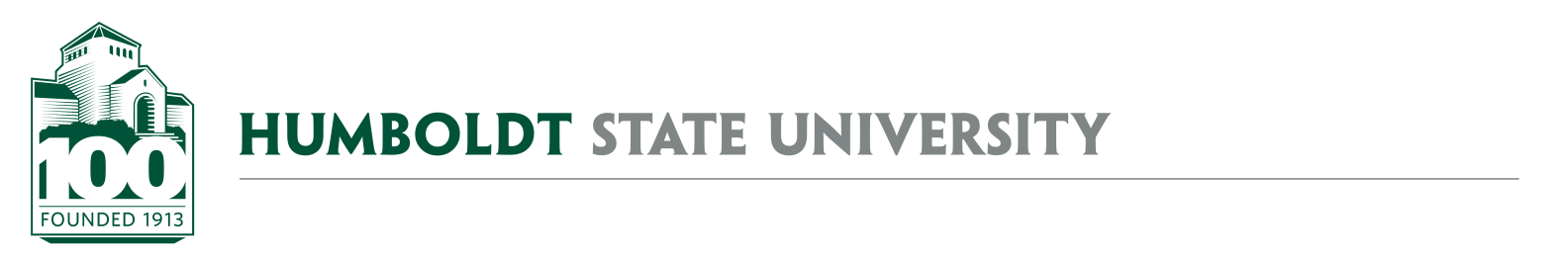 AGENDACampus Landscape & Tree Advisory CommitteeDecember 5, 2016Review & Approve Meeting Notes from April & November MeetingsReportsCampus Community Garden ProjectTree Campus USA DesignationCommittee Charge RevisionsG14/15 Parking Lot Replacement ProjectDiscuss & Review Major Transportation Improvement Grant ProjectDiscuss & Review Redwood Bowl Track ReplacementDiscuss Process to Update Campus Standard Plant ListFUTURE TOPICSFinalize Campus Landscape Maintenance Level Designations & MapRecommend Annual Tree Maintenance Plan & Project ScopeDiscuss Development of Integrated Pest Management PlanDiscuss & Recommend Objectives for Redevelopment of LK Wood Median